Os ratos1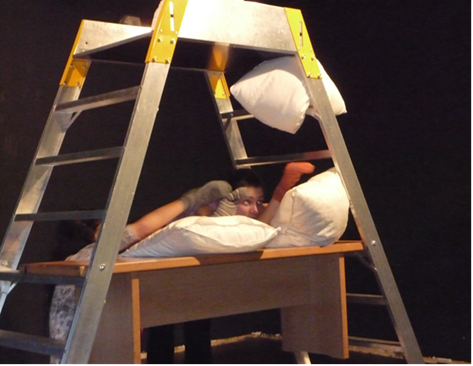   2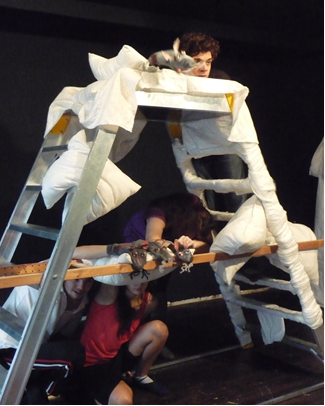 3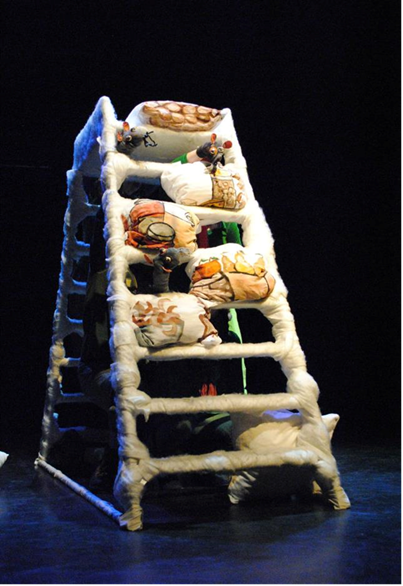 4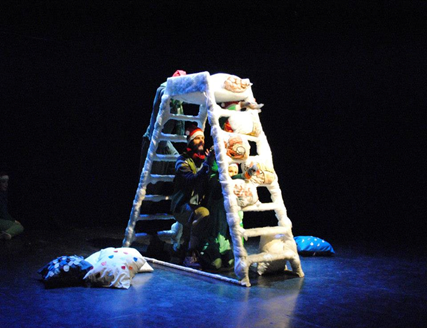 